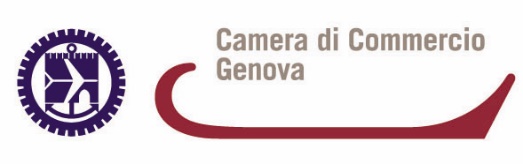 										MODELLO A)                             Spett.leCamera di Commercio di Genovacciaa.genova@ge.legalmail.camcom.itIl /La sottoscritt_……………………..………………………………………………………………………..…...nat_ a ……………………..…………………………………………………… il …………..……………………...(cod. fisc.………………………….), residente a ….……………………………….….……(Prov. ………), via/piazza …………………………….……………………………………….…. n. …… (CAP ……………) tel n. …………………………., in qualità di Legale Rappresentante (eventualmente giusta procura generale/speciale in data …….……………. a rogito del Notaio ……………………………………………………….... Rep. n. …………………) dell’Operatore Economico …………………………………………………………………………………………………………….……… cod. fisc.………………………… partita I.V.A. ……………………………… con sede legale in …………………………………………………………………………………….……. (Prov…………..……..….), via/piazza …………………………………………………………………. n. ………. (CAP ……………), tel.………………………………fax……………………e-mail…………………………….……………………….,PEC …………………………………………………………..INOLTRA MANIFESTAZIONE D’INTERESSEper la partecipazione alla procedura in oggetto.A tal fine,  ai sensi degli articoli 46, 47 e 77 - bis del D.P.R. 28 dicembre 2000, n. 445 come modificato e integrato dalla legge 16 gennaio 2003 n. 3, consapevole delle sanzioni penali previste dall’articolo 76 del D.P.R. 445/2000,DICHIARAChe l’Operatore Economico possiede i seguenti requisiti:Di essere iscritto al M.E.P.A. all’iniziativa “SERVIZI – SERVIZI DI SUPPORTO SPECIALISTICO” – CPV 75112100 – 5  Servizi amministrativi per progetti di sviluppo;Di avere un fatturato pari ad almeno € 150.000,00 realizzato nel periodo compreso tra il 2020 e il 2022 per attività di assistenza a Enti pubblici, volta a realizzare programmi complessi di riqualificazione e sviluppo del territorio, o gestione di bandi pubblici;Di aver svolto attività di assistenza a Enti pubblici, volta a realizzare programmi complessi di riqualificazione e sviluppo del territorio, o gestione di bandi pubblici, negli anni 2020-2021-2022;Di essere in possesso dei requisiti di cui agli artt. 94-95-96-97-98 del D.Lgs. n. 36/2023;Di essere in regola con il versamento dei contributi previdenziali e assistenziali a INPS e INAIL. …………………..………, lì ………………..     (firma del titolare o Legale Rappresentante dell’Operatore Economico)                 ____________________________________________N.B. Allegare fotocopia del documento di identità del Rappresentante.MANIFESTAZIONE DI INTERESSE PER L’INDIVIDUAZIONE DEI SOGGETTI DA INVITARE ALLA PROCEDURA EX ART. 50 COMMA 1 D. LGS. N. 36/2023 , MEDIANTE PREDISPOSIZIONE DI UNA R.D.O. SUL M.E.P.A.,  PER L’AFFIDAMENTO DELLA GESTIONE DEI SERVIZI A SUPPORTO DELL’UFFICIO EVENTI ECCEZIONALI  DELLA CAMERA DI COMMERCIO DI GENOVA PER UN PERIODO DI 12 MESI DAL 1.12.2023 AL 30.11.2024